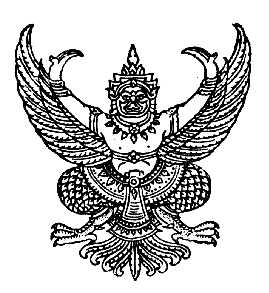 ประกาศองค์การบริหารส่วนตำบลถ้ำพรรณราเรื่อง  แก้ไขรับสมัครบุคคลเพื่อการสรรหาและการเลือกสรรเป็นพนักงานจ้างประจำปีงบประมาณ พ.ศ.2562----------------------------------------	ขอแก้ไข ประกาศองค์การบริหารส่วนตำบลถ้ำพรรณรา เรื่อง รับสมัครบุคคลเพื่อการสรรหาและการเลือกสรรเป็นพนักงานจ้าง ประจำปีงบประมาณ พ.ศ. 2562  ลงวันที่ 30 เมษายน 2562 จากเดิม เป็นประกาศองค์การบริหารส่วนตำบลถ้ำพรรณรา เรื่อง แก้ไขรับสมัครบุคคลเพื่อการสรรหาและการเลือกสรรเป็นพนักงานจ้าง ประจำปีงบประมาณ พ.ศ.2562  ซึ่งองค์การบริหารส่วนตำบลถ้ำพรรณรา  มีความประสงค์จะดำเนินการสรรหาและการเลือกสรรบุคคล เพื่อจัดจ้างเป็นพนักงานจ้างขององค์การบริหารส่วนตำบลถ้ำพรรณรา  ประจำปีงบประมาณ พ.ศ. 2562  ฉะนั้นอาศัยอำนาจตามประกาศคณะกรรมการพนักงานส่วนตำบลจังหวัดนครศรีธรรมราช เรื่อง หลักเกณฑ์เกี่ยวกับพนักงานจ้างหมวด 4 ข้อ 18,19,20 และ 23 จึงประกาศรับสมัครบุคคลเพื่อการสรรหาและการเลือกสรร โดยมีรายละเอียด ดังต่อไปนี้	๑.  ประเภทและตำแหน่งที่รับสมัคร               1.1  พนักงานจ้างทั่วไป จำนวน  5  อัตรา	(1) ตำแหน่ง คนงาน  (สำนักงานปลัด)       			จำนวน  1  อัตรา(2) ตำแหน่ง พนักงานจดมาตรน้ำ (กองคลัง)			จำนวน  2  อัตรา(3) ตำแหน่ง คนงานประจำรถขยะ (สำนักงานปลัด)			จำนวน  2  อัตรา		รายละเอียดแต่ละตำแหน่งปรากฏอยู่ในรายละเอียดเกี่ยวกับการรับสมัครแนบท้ายประกาศนี้	๒.  คุณสมบัติทั่วไป และคุณสมบัติเฉพาะตำแหน่งของผู้มีสิทธิสมัครเข้ารับการสรรหาและการเลือกสรร		2.1 คุณสมบัติทั่วไป		ผู้สมัครจะต้องมีคุณสมบัติและไม่มีลักษณะต้องห้ามเบื้องต้นตาม ข้อ 4 แห่งประกาศคณะกรรมการพนักงานส่วนตำบลจังหวัดนครศรีธรรมราช เรื่อง หลักเกณฑ์และเงื่อนไขเกี่ยวกับพนักงานจ้างสำหรับองค์การบริหารส่วนตำบล ดังต่อไปนี้(๑)  มีสัญชาติไทย(๒)  อายุไม่ต่ำกว่า  ๑๘ ปี บริบูรณ์และไม่เกิน  ๖๐ปี(๓)  ไม่เป็นบุคคลล้มละลาย(๔)  ไม่เป็นผู้มีกายทุพพลภาพจนไม่สามารถปฏิบัติหน้าที่ได้  ไร้ความสามารถหรือจิตฟั่นเฟือนไม่สมประกอบหรือเป็นโรคตามที่กำหนดในประกาศกำหนดโรคที่เป็นลักษณะต้องห้ามเบื้องต้นสำหรับพนักงานส่วนตำบล       		(4.1) โรคเรื้อนในระยะติดต่อหรือในระยะที่ปรากฏอาการที่น่ารังเกียจแก่สังคม    		(4.2) วัณโรคในระยะอันตราย     		(4.3) โรคเท้าช้างในระยะที่ปรากฏอาการเป็นที่รังเกียจแก่สังคม     		(4.4) โรคยาเสพติดให้โทษ     		(4.5) โรคพิษสุราเรื้อรัง(5)/...2(๕)  ไม่เป็นผู้ดำรงตำแหน่งทางการเมือง  กรรมการพรรคการเมือง  หรือเจ้าหน้าที่ในพรรค       การเมือง(๖)  ไม่เป็นผู้ดำรงตำแหน่งผู้บริหารท้องถิ่น  คณะผู้บริหารท้องถิ่นสมาชิกสภาท้องถิ่น(๗)  ไม่เป็นผู้เคยต้องรับโทษจำคุกโดยคำพิพากษาถึงที่สุดให้จำคุกเพราะกระทำความผิด     ทางอาญา  เว้นแต่เป็นโทษสำหรับความผิดที่ได้ทำโดยประมาทหรือความผิดลหุโทษ(๘)  ไม่เป็นผู้เคยถูกลงโทษให้ออก  ปลดออก  หรือไล่ออกจากราชการ  รัฐวิสาหกิจหรือ     หน่วยงานอื่นของรัฐ(๙) ไม่เป็นข้าราชการหรือลูกจ้างของส่วนราชการ  พนักงานหรือลูกจ้างของหน่วยงานอื่น     ของรัฐ  รัฐวิสาหกิจ  หรือพนักงานจ้าง  หรือลูกจ้างของราชการส่วนท้องถิ่นหมายเหตุ  ผู้ทีผ่านการสรรหาและการเลือกสรรในวันที่ทำสัญญาจ้าง จะต้องไม่เป็นผู้ดำรงตำแหน่งทางการเมือง กรรมการพรรคการเมือง เจ้าหน้าที่ในพรรคการเมือง ผู้บริหารท้องถิ่น คณะผู้บริหารท้องถิ่น สมาชิกสภาท้องถิ่น ข้าราชการหรือลูกจ้างส่วนราชการ พนักงานหรือลูกจ้างของหน่วยงานอื่นของรัฐ รัฐวิสาหกิจ หรือพนักงานหรือลูกจ้างของส่วนราชการส่วนท้องถิ่น และต้องนำใบรับรองแพทย์ ซึ่งออกให้ไม่เกิน 1 เดือน และแสดงว่าไม่เป็นโรคต้องห้ามตามประกาศกำหนดโรคที่เป็นลักษณะต้องห้ามสำหรับข้าราชการหรือพนักงานส่วนท้องถิ่นมายื่นด้วย	         2.2 คุณสมบัติเฉพาะตำแหน่ง	         ผู้สมัครต้องมีคุณสมบัติเฉพาะสำหรับตำแหน่ง ตามที่ระบุไว้ในรายละเอียดเกี่ยวกับการรับสมัครแต่ละตำแหน่ง แนบท้ายประกาศนี้ 3.การรับสมัครสอบ      	3.1 วันเวลา และสถานที่รับสมัคร	ผู้ประสงค์จะสมัครสอบแข่งขันสามารถติดต่อขอใบสมัครและยื่นใบสมัครพร้อมหลักฐานประกอบการ สมัครด้วยตนเอง ตั้งแต่วันที่ 15 พฤษภาคม  พ.ศ.2562  ถึงวันที่  24  พฤษภาคม  พ.ศ.2562เวลา 08.30-16.30 น. ณ องค์การบริหารส่วนตำบลถ้ำพรรณรา ตามวันและเวลาราชการ		3.2 หลักฐานที่ต้องยื่นพร้อมใบสมัคร		ผู้ประสงค์จะสมัคร  จะต้องยื่นใบสมัครพร้อมหลักฐานด้วยตนเอง  โดยกรอกรายละเอียดในใบสมัครให้ถูกต้องและครบถ้วน พร้อมทั้งนำเอกสารฉบับจริง และรับรองสำเนาถูกต้อง อย่างละ 1 ชุด มายื่นในวันรับสมัครสอบ ดังต่อไปนี้  รูปถ่ายหน้าตรง  ไม่สวมหมวกและไม่ใส่แว่นตาดำ  ขนาด  ๑  นิ้ว  (ถ่ายครั้งเดียวกันและถ่ายไม่เกิน  ๖  เดือน  นับถึงวันสมัคร)							จำนวน  ๓  รูป	          (๒)  สำเนาทะเบียนบ้าน						จำนวน  ๑  ฉบับ	          (๓)  สำเนาบัตรประจำตัวประชาชน				จำนวน  ๑  ฉบับ	 	          (๔)  สำเนาวุฒิการศึกษาหรือระเบียบแสดงผลการศึกษา (ถ้ามี)	จำนวน  ๑  ฉบับ		(๕)  ใบรับรองแพทย์ ที่แสดงว่าไม่เป็นโรคที่ต้องห้ามตามประกาศคณะกรรมการกลางพนักงานส่วนตำบลกำหนด  ซึ่งออกให้ไม่เกิน  ๑  เดือน  (นับแต่วันที่ตรวจร่างกาย)	           จำนวน  ๑  ฉบับ	          (๖)  สำเนาใบสำคัญทางทหาร  (สด.๙)  หรือหลักฐานแสดงว่าได้ผ่านการตรวจเลือกทหารมาแล้ว (สด.๔๓)  หรือหลักฐานแสดงว่าเป็นทหารกองหนุน  		จำนวน  ๑  ฉบับ	          (๗) สำเนาหลักฐานอื่นๆ  เช่น  หลักฐานการเปลี่ยนชื่อ  นามสกุล  ทะเบียนสมรส  ใบหย่า  (ถ้ามี)							จำนวน  ๑  ฉบับ	4.2/…3		3.3 ค่าธรรมเนียมการสมัคร                     ผู้สมัครสอบพนักงานจ้างทั่วไป อัตราค่าธรรมเนียม  100 บาท		โดยชำระเงินพร้อมกับยื่นใบสมัคร ค่าธรรมเนียมสอบจะไม่จ่ายคืนไม่ว่ากรณีใด ๆ เว้นแต่มีการยกเลิกการสอบครั้งนั้นทั้งหมด เนื่องจากมีการทุจริต หรือส่อไปในทางทุจริต ให้จ่ายคืนค่าธรรมเนียมสอบให้กับผู้สมัครสอบที่มิได้มีส่วนเกี่ยวข้องกับการทุจริตหรือส่อไปในทางทุจริตนั้นได้		3.4 เงื่อนไขในการสมัคร		ผู้สมัครเข้ารับการสรรหาและเลือกสรรจะต้องรับผิดชอบในการตรวจสอบและรับรองตนเองว่าเป็นผู้มีคุณสมบัติทั่วไป และคุณสมบัติเฉพาะสำหรับตำแหน่งตรงตามประกาศรับสมัครจริง และจะต้องกรอกรายละเอียดต่าง ๆ ในใบสมัคร พร้อมทั้งยื่นหลักฐานในการสมัครให้ถูกต้องครบถ้วนในกรณีที่มีความผิดพลาดอันเกิดจากผู้สมัครไม่ว่าด้วยเหตุผลใด ๆ อันเป็นผลทำให้ผู้สมัครไม่มีสิทธิสมัครตามประกาศรับสมัครดังกล่าว หากตรวจสอบพบเมื่อใด ให้ถือว่าการรับสมัครและการได้เข้ารับการสรรหาและการเลือกสรรครั้งนี้เป็นโมฆะสำหรับผู้นั้นตั้งแต่ต้น	4.ประกาศรายชื่อผู้มีสิทธิรับการประเมินสมรรถนะ และกำหนดวัน เวลา สถานที่ในการประเมินสมรรถนะ	องค์การบริหารส่วนตำบลถ้ำพรรณรา จะประกาศรายชื่อผู้มีสิทธิรับการประเมินสมรรถนะในวันที่ 28 เดือน พฤษภาคม พ.ศ.2562 ณ ป้ายประชาสัมพันธ์ องค์การบริหารส่วนตำบลถ้ำพรรณรา อำเภอถ้ำพรรณรา จังหวัดนครศรีธรรมราช	5.หลักเกณฑ์และวิธีการเลือกสรร	ผู้สมัครต้องได้รับการประเมินสมรรถนะตามหลักเกณฑ์การประเมิน ตามรายละเอียดเกี่ยวกับการรับสมัครแนบท้ายประกาศนี้	6.หลักเกณฑ์การตัดสิน	ผู้ที่ถือว่าเป็นผู้ผ่านการเลือกสรรจะต้องเป็นผู้ที่ได้รับคะแนนในการประเมินสมรรถนะไม่ต่ำกว่าร้อยละ 60 โดยการดำเนินการจัดจ้างจะเป็นไปตามลำดับคะแนนที่สอบได้	7.การประกาศรายชื่อและการขึ้นบัญชีรายชื่อผู้ผ่านการเลือกสรร	องค์การบริหารส่วนตำบลถ้ำพรรณรา จะประกาศรายชื่อผู้ผ่านการเลือกสรรตามลำดับคะแนนสอบที่ได้ ในวันที่ 6 เดือน มิถุนายน พ.ศ.2562 ณ องค์การบริหารส่วนตำบลถ้ำพรรณรา โดยบัญชีรายชื่อดังกล่าวให้เป็นอันยกเลิกหรือสิ้นสุดไปเมื่อเลือกสรรครบกำหนด 1 ปี นับวันที่ขึ้นบัญชี หรือนับแต่วันประกาศรับสมัครในตำแหน่งที่มีลักษณะงานเดียวกันนี้ใหม่แล้วแต่กรณี	8.การจัดทำสัญญาจ้างผู้ผ่านการเลือกสรร	ผู้ผ่านการเลือกสรรจะต้องทำสัญญาจ้างตามที่องค์การบริหารส่วนตำบลถ้ำพรรณรา อำเภอถ้ำพรรณรา จังหวัดนครศรีธรรมราช กำหนด	ประกาศ  ณ  วันที่  13  เดือน  พฤษภาคม  พ.ศ. 2562					               (นายโสภณ  ผสม)			                       นายกองค์การบริหารส่วนตำบลถ้ำพรรณรารายละเอียดคุณสมบัติเฉพาะสำหรับตำแหน่ง1.ประเภทของพนักงานจ้าง  พนักงานจ้างทั่วไป	ชื่อตำแหน่ง    คนงาน			ลักษณะงานและหน้าที่ความรับผิดชอบของตำแหน่ง	๑. ปฏิบัติงานที่ต้องใช้แรงงานทั่วไป	๒. ปฏิบัติหน้าที่อื่นตามที่ผู้บังคับบัญชามอบหมาย2.คุณสมบัติเฉพาะสำหรับตำแหน่ง	๑. มีความสามารถเหมาะสมในการปฏิบัติงานในหน้าที่	2. ไม่จำกัดคุณวุฒิการศึกษา3.หลักเกณฑ์และวิธีการเลือกสรรผู้สมัครต้องได้รับการประเมินสมรรถนะตามหลักเกณฑ์ ดังนี้ขั้นตอนการประเมินสมรรถนะ ดังนี้	โดยวิธีการสอบสัมภาษณ์  คณะกรรมการจะประเมินจากการสอบถามเกี่ยวกับความรู้ความสามารถในการปฏิบัติงาน รวมทั้งประเมินจากบุคลิกภาพ ท่วงทีวาจา ความคิดริเริ่มปฏิภาณไหวพริบ ความรู้ในการปฏิบัติหน้าที่และนำประสบการณ์ในการทำงานมาพิจารณา		รายละเอียดคุณสมบัติเฉพาะสำหรับตำแหน่ง1.ประเภทของพนักงานจ้าง  พนักงานจ้างทั่วไป	ชื่อตำแหน่ง    พนักงานจดมาตรน้ำ		ลักษณะงานและหน้าที่ความรับผิดชอบของตำแหน่ง1.ปฏิบัติหน้าที่เกี่ยวกับการจดเลขมาตรวัดน้ำ และคำนวณปริมาตรน้ำจากมาตรวัดน้ำของผู้ใช้น้ำ และปฏิบัติหน้าที่อื่นที่เกี่ยวข้องหรือตามที่ผู้บังคับบัญชามอบหมาย2.ในกรณีจำเป็นเพื่อประโยชน์ของทางราชการ องค์การบริหารส่วนตำบลถ้ำพรรณราอาจมีคำสั่งมอบหมายให้พนักงานจ้างปฏิบัติเป็นพิเศษนอกเหนือจากขอบเขตหน้าที่ความรับผิดชอบ โดยไม่ต้องแก้ไขสัญญาและพนักงานจ้างยินยอมปฏิบัติตามคำสั่งขององค์การบริหารส่วนตำบลถ้ำพรรณรา โดยถือเป็นการกำหนดหน้าที่ความรับผิดชอบและลักษณะงานที่ปฏิบัติตามสัญญา2.คุณสมบัติเฉพาะสำหรับตำแหน่ง	๑. มีความสามารถเหมาะสมในการปฏิบัติงานในหน้าที่	2. ไม่จำกัดคุณวุฒิการศึกษา3.หลักเกณฑ์และวิธีการเลือกสรรผู้สมัครต้องได้รับการประเมินสมรรถนะตามหลักเกณฑ์ ดังนี้ขั้นตอนการประเมินสมรรถนะ ดังนี้	โดยวิธีการสอบสัมภาษณ์  คณะกรรมการจะประเมินจากการสอบถามเกี่ยวกับความรู้ความสามารถในการปฏิบัติงาน รวมทั้งประเมินจากบุคลิกภาพ ท่วงทีวาจา ความคิดริเริ่มปฏิภาณไหวพริบ ความรู้ในการปฏิบัติหน้าที่และนำประสบการณ์ในการทำงานมาพิจารณา	รายละเอียดคุณสมบัติเฉพาะสำหรับตำแหน่ง1.ประเภทของพนักงานจ้าง  พนักงานจ้างทั่วไป	ชื่อตำแหน่ง   คนงานประจำรถขยะ		ลักษณะงานและหน้าที่ความรับผิดชอบของตำแหน่ง1.ปฏิบัติงานในหน้าที่จัดเก็บขยะมูลฝอยตามอาคารบ้านเรือน และที่รองรับขยะมูลฝอย นำขยะมูลฝอยไปทำลายยังที่ทำลาย และปฏิบัติหน้าที่อื่นที่เกี่ยวข้องหรือตามที่ได้รับมอบหมาย2.ในกรณีจำเป็นเพื่อประโยชน์ของทางราชการ องค์การบริหารส่วนตำบลถ้ำพรรณราอาจมีคำสั่งมอบหมายให้พนักงานจ้างปฏิบัติเป็นพิเศษนอกเหนือจากขอบเขตหน้าที่ความรับผิดชอบ โดยไม่ต้องแก้ไขสัญญาและพนักงานจ้างยินยอมปฏิบัติตามคำสั่งขององค์การบริหารส่วนตำบลถ้ำพรรณรา โดยถือเป็นการกำหนดหน้าที่ความรับผิดชอบและลักษณะงานที่ปฏิบัติตามสัญญา2.คุณสมบัติเฉพาะสำหรับตำแหน่ง	๑. มีความสามารถเหมาะสมในการปฏิบัติงานในหน้าที่	2. ไม่จำกัดคุณวุฒิการศึกษา3.หลักเกณฑ์และวิธีการเลือกสรรผู้สมัครต้องได้รับการประเมินสมรรถนะตามหลักเกณฑ์ ดังนี้ขั้นตอนการประเมินสมรรถนะ ดังนี้	โดยวิธีการสอบสัมภาษณ์  คณะกรรมการจะประเมินจากการสอบถามเกี่ยวกับความรู้ความสามารถในการปฏิบัติงาน รวมทั้งประเมินจากบุคลิกภาพ ท่วงทีวาจา ความคิดริเริ่มปฏิภาณไหวพริบ ความรู้ในการปฏิบัติหน้าที่และนำประสบการณ์ในการทำงานมาพิจารณา	รายละเอียดเกี่ยวกับการรับสมัครตามประกาศรับสมัครพนักงาน ลงวันที่ 13 มิถุนายน 25621. ประเภทพนักงานจ้าง    พนักงานจ้างทั่วไป                                                                            .2. ตำแหน่ง    คนงาน                                                                                                        .	มีหน้าที่ความรับผิดชอบของตำแหน่ง 	๑. ปฏิบัติงานที่ต้องใช้แรงงานทั่วไป	๒. ปฏิบัติหน้าที่อื่นตามที่ผู้บังคับบัญชามอบหมาย3. ระยะเวลาการจ้าง    มีระยะเวลาจ้างไม่เกิน 1 ปี และทำสัญญาจ้างไม่เกินคราวละ 1 ปี มีการประเมินผลการ     ปฏิบัติงานเพื่อต่อสัญญาจ้าง                                                                                               .4. อัตราว่าง      1     อัตรา5. ค่าตอบแทน   9,000.-   บาท (เก้าพันบาทถ้วน)   และเงินเพิ่มค่าครองชีพชั่วคราวตามประกาศ               .    ก.อบต.จังหวัดนครศรีธรรมราชกำหนด                                                                                    .6. สิทธิประโยชน์ ตามประกาศมาตรฐานทั่วไปเกี่ยวกับพนักงานจ้าง ลงวันที่ 26 กรกฎาคม 2547 (แก้ไขเพิ่มเติม)รายละเอียดเกี่ยวกับการรับสมัครตามประกาศรับสมัครพนักงาน ลงวันที่ 13 มิถุนายน 25621. ประเภทพนักงานจ้าง    พนักงานจ้างทั่วไป                                                                            .2. ตำแหน่ง     พนักงานจดมาตรน้ำ                                                                                       .	มีหน้าที่ความรับผิดชอบของตำแหน่ง 1.ปฏิบัติหน้าที่เกี่ยวกับการจดเลขมาตรวัดน้ำ และคำนวณปริมาตรน้ำจากมาตรวัดน้ำของผู้ใช้น้ำ และปฏิบัติหน้าที่อื่นที่เกี่ยวข้องหรือตามที่ผู้บังคับบัญชามอบหมาย2.ในกรณีจำเป็นเพื่อประโยชน์ของทางราชการ องค์การบริหารส่วนตำบลถ้ำพรรณราอาจมีคำสั่งมอบหมายให้พนักงานจ้างปฏิบัติเป็นพิเศษนอกเหนือจากขอบเขตหน้าที่ความรับผิดชอบ โดยไม่ต้องแก้ไขสัญญาและพนักงานจ้างยินยอมปฏิบัติตามคำสั่งขององค์การบริหารส่วนตำบลถ้ำพรรณรา โดยถือเป็นการกำหนดหน้าที่ความรับผิดชอบและลักษณะงานที่ปฏิบัติตามสัญญา3. ระยะเวลาการจ้าง    มีระยะเวลาจ้างไม่เกิน 1 ปี และทำสัญญาจ้างไม่เกินคราวละ 1 ปี มีการประเมินผลการ     ปฏิบัติงานเพื่อต่อสัญญาจ้าง                                                                                               .4. อัตราว่าง      2     อัตรา5. ค่าตอบแทน   9,000.-   บาท (เก้าพันบาทถ้วน)   และเงินเพิ่มค่าครองชีพชั่วคราวตามประกาศ               .    ก.อบต.จังหวัดนครศรีธรรมราชกำหนด                                                                                    .6. สิทธิประโยชน์ ตามประกาศมาตรฐานทั่วไปเกี่ยวกับพนักงานจ้าง ลงวันที่ 26 กรกฎาคม 2547 (แก้ไขเพิ่มเติม)รายละเอียดเกี่ยวกับการรับสมัครตามประกาศรับสมัครพนักงาน ลงวันที่ 13 มิถุนายน 25621. ประเภทพนักงานจ้าง    พนักงานจ้างทั่วไป                                                                            .2. ตำแหน่ง     คนงานประจำรถขยะ                                                                                       .	มีหน้าที่ความรับผิดชอบของตำแหน่ง 1.ปฏิบัติงานในหน้าที่จัดเก็บขยะมูลฝอยตามอาคารบ้านเรือน และที่รองรับขยะมูลฝอย นำขยะมูลฝอยไปทำลายยังที่ทำลาย และปฏิบัติหน้าที่อื่นที่เกี่ยวข้องหรือตามที่ได้รับมอบหมาย2.ในกรณีจำเป็นเพื่อประโยชน์ของทางราชการ องค์การบริหารส่วนตำบลถ้ำพรรณราอาจมีคำสั่งมอบหมายให้พนักงานจ้างปฏิบัติเป็นพิเศษนอกเหนือจากขอบเขตหน้าที่ความรับผิดชอบ โดยไม่ต้องแก้ไขสัญญาและพนักงานจ้างยินยอมปฏิบัติตามคำสั่งขององค์การบริหารส่วนตำบลถ้ำพรรณรา โดยถือเป็นการกำหนดหน้าที่ความรับผิดชอบและลักษณะงานที่ปฏิบัติตามสัญญา3. ระยะเวลาการจ้าง    มีระยะเวลาจ้างไม่เกิน 1 ปี และทำสัญญาจ้างไม่เกินคราวละ 1 ปี มีการประเมินผลการ     ปฏิบัติงานเพื่อต่อสัญญาจ้าง                                                                                               .4. อัตราว่าง      2     อัตรา5. ค่าตอบแทน   9,000.-   บาท (เก้าพันบาทถ้วน)   และเงินเพิ่มค่าครองชีพชั่วคราวตามประกาศ               .    ก.อบต.จังหวัดนครศรีธรรมราชกำหนด                                                                                    .6. สิทธิประโยชน์ ตามประกาศมาตรฐานทั่วไปเกี่ยวกับพนักงานจ้าง ลงวันที่ 26 กรกฎาคม 2547 (แก้ไขเพิ่มเติม)กำหนดการรับสมัครคัดเลือกเพื่อจ้างบุคคลเป็นพนักงานจ้างขององค์การบริหารส่วนตำบลถ้ำพรรณรา อำเภอถ้ำพรรณรา  จังหวัดนครศรีธรรมราชสมรรถนะคะแนนเต็มวิธีการประเมิน1.ความรู้     1.1 ความรู้ความสามารถทั่วไป    1.2 ความรู้ความสามารถในการใช้แรงงานในการปฏิบัติงานในองค์กร2.ความสามารถหรือทักษะเฉพาะ    2.1 มีทักษะการปฏิบัติงานใช้แรงงาน    2.2 มีความสามารถในการใช้แรงงานตามที่ผู้บังคับบัญชามอบหมาย3.คุณสมบัติส่วนบุคคล    3.1 บุคลิกภาพ    3.2 ท่วงทีวาจา    3.3 ปฏิภาณไหวพริบ    3.4 ความรู้ในหน้าที่การงาน    3.5 ประสบการณ์ในการทำงาน5050100โดยวิธีสอบสัมภาษณ์โดยวิธีสอบสัมภาษณ์โดยวิธีสอบสัมภาษณ์สมรรถนะคะแนนเต็มวิธีการประเมิน1.ความรู้     1.1 ความรู้ความสามารถทั่วไป    1.2 ความรู้ความสามารถในการปฏิบัติงานในองค์กร2.ความสามารถหรือทักษะเฉพาะ    2.1 มีทักษะการปฏิบัติงาน    2.2 มีความสามารถในการปฏิบัติงานตามที่ผู้บังคับบัญชามอบหมาย3.คุณสมบัติส่วนบุคคล    3.1 บุคลิกภาพ    3.2 ท่วงทีวาจา    3.3 ปฏิภาณไหวพริบ    3.4 ความรู้ในหน้าที่การงาน    3.5 ประสบการณ์ในการทำงาน5050100โดยวิธีสอบสัมภาษณ์โดยวิธีสอบสัมภาษณ์โดยวิธีสอบสัมภาษณ์สมรรถนะคะแนนเต็มวิธีการประเมิน1.ความรู้     1.1 ความรู้ความสามารถทั่วไป    1.2 ความรู้ความสามารถในการปฏิบัติงานในองค์กร2.ความสามารถหรือทักษะเฉพาะ    2.1 มีทักษะการปฏิบัติงาน    2.2 มีความสามารถในการปฏิบัติงานตามที่ผู้บังคับบัญชามอบหมาย3.คุณสมบัติส่วนบุคคล    3.1 บุคลิกภาพ    3.2 ท่วงทีวาจา    3.3 ปฏิภาณไหวพริบ    3.4 ความรู้ในหน้าที่การงาน    3.5 ประสบการณ์ในการทำงาน5050100โดยวิธีสอบสัมภาษณ์โดยวิธีสอบสัมภาษณ์โดยวิธีสอบสัมภาษณ์วัน เดือน ปีเวลารายการหมายเหตุ7-14 พฤษภาคม 2562ประกาศรับสมัครประชาสัมพันธ์ ณ อบต.ถ้ำพรรณรา ส่งหนังสือ ถึง ส.อบต. 10 หมู่บ้าน15-24 พฤษภาคม 2562 08.30 -16.30น.รับสมัคร27 พฤษภาคม 2562ตรวจสอบคุณสมบัติ28 พฤษภาคม 256213.00 น.  เป็นต้นไปประกาศรายชื่อผู้มีสิทธิ์สอบติดประกาศ ณ อบต.ถ้ำพรรณรา3 มิถุนายน 256209.30 น.เป็นต้นไปสอบสัมภาษณ์สอบ ณ อบต.ถ้ำพรรณรา6 มิถุนายน 256213.30 น.เป็นต้นไปประกาศผลผู้ผ่านการสรรหาและเลือกสรรติดประกาศณ อบต.ถ้ำพรรณรา10 มิถุนายน 256209.30 น.เป็นต้นไปรายงานตัวกับ อบต.ถ้ำพรรณราอบต.ถ้ำพรรณรา13 มิถุนายน 2562ทำรายงานขออนุมัติจ้างส่งจังหวัด